Zapopan, Jalisco siendo las 10:07 horas del día 10 de septiembre de 2020, en las instalaciones del Auditorio Número 1, ubicado en Unidad Administrativa Basílica, en esta ciudad; se celebra la Décima Sesión Ordinaria del año 2020, del Comité de Adquisiciones, del Municipio de Zapopan, Jalisco; convocada por el Lic. Edmundo Antonio Amutio Villa, representante del Presidente del Comité de Adquisiciones, con fundamento en lo dispuesto en el artículo 20, artículo 25 fracción II,  artículo 28 y artículo 29 del Reglamento de Compras, Enajenaciones y Contratación de Servicios del Municipio de Zapopan, Jalisco.Punto número uno del orden del día, lista de asistencia. Se procede a nombrar lista de asistencia, de conformidad con el Artículo 20 Y 26 fracción III del Reglamento de Compras, Enajenaciones y Contratación de Servicios del Municipio de Zapopan, Jalisco;Estando presentes los integrantes con voz y voto:Representante del Presidente del Comité de Adquisiciones.Lic. Edmundo Antonio Amutio Villa.Suplente.Consejo de Cámaras Industriales de JaliscoC. Bricio Baldemar Rivera OrozcoSuplenteRepresentante del Centro Empresarial de Jalisco S.P.Confederación Patronal de la República Mexicana.Lic. José Guadalupe Pérez MejíaSuplenteRepresentante del Consejo Agropecuario de Jalisco.Lic. Juan Mora Mora.Suplente.Estando presentes los vocales permanentes con voz:Contraloría Ciudadana.Mtro. Juan Carlos Razo Martínez.Suplente.Tesorería MunicipalL.A.F. Talina Robles VillaseñorSuplente.Regidor Representante de la Comisión Colegiada y Permanente de Hacienda,Patrimonio y Presupuestos.Sergio Barrera Sepúlveda.Suplente.Representante del Partido Movimiento de Regeneración NacionalC. Israel Jacobo Bojórquez.Suplente.Secretario Técnico y Ejecutivo.Cristian Guillermo León VerduzcoTitular.Punto número dos del orden del día, declaración de quórum. Se declara que existe quórum legal requerido para sesionar válidamente a las 10:08 horas, de conformidad con el Artículo 30, del Reglamento de Compras, Enajenaciones y Contratación de Servicios del Municipio de Zapopan, Jalisco. Punto número tres del orden del día, aprobación del orden del día. Para desahogar esta Décima Sesión Ordinaria del Comité de Adquisiciones Municipales, se propone el siguiente Orden del Día, de conformidad con el Reglamento de Compras, Enajenaciones y Contratación de Servicios del Municipio de Zapopan, Jalisco, Artículo 25 fracción IV, el cual solicito al Secretario de cuenta del mismo, por lo que se procede a dar inicio a esta sesión bajo el siguiente orden del día: ORDEN DEL DIA:Registro de asistencia.Declaración de Quórum.Aprobación del orden del día.Lectura y aprobación del Acta.Agenda de Trabajo: Presentación de cuadros de procesos de licitación pública con concurrencia del Comité, o.Presentación de ser el caso e informe de adjudicaciones directas y, Presentación de bases para su aprobación.Asuntos Varios.El Lic. Edmundo Antonio Amutio Villa, representante suplente del Presidente del Comité de Adquisiciones, comenta está a su consideración el orden del día, por lo que en votación económica les pregunto si se aprueba, siendo la votación de la siguiente manera:Aprobado por unanimidad de votos por parte de los integrantes del Comité presentes.Punto cuarto del orden del día, Lectura y aprobación del Acta Anterior.El Lic. Edmundo Antonio Amutio Villa, representante suplente del Presidente del Comité de Adquisiciones, menciona en ese sentido, adjunto a la convocatoria de esta sesión se les hizo llegar de manera electrónica las actas en su versión estenográfica correspondientes a la Sesión 2 Extraordinaria del 2020, de fecha 23 de enero de 2020, Sesión 8 Ordinaria de 2020, de fecha 13 de agosto de 2020, Sesión 9 Ordinaria del 2019, de fecha 28 de junio de 2019, Sesión 9 Extraordinaria del 2019, de fecha 30 de julio de 2019, Sesión 10 Extraordinaria del 2019, de fecha 12 de agosto de 2019, Sesión 11 Extraordinaria de 2019, de fecha 2 de septiembre de 2019 y Sesión 12 Extraordinaria de 2019, de fecha 9 de septiembre de 2019.El Lic. Edmundo Antonio Amutio Villa, representante suplente del Presidente del Comité de Adquisiciones, comenta someto a su consideración el omitir LA LECTURA de dicha acta en virtud de haber sido enviada con antelación, por lo que en votación económica les pregunto si se aprueba; siendo la votación de la siguiente manera:Aprobado por unanimidad de votos por parte de los integrantes del Comité presentes.El Lic. Edmundo Antonio Amutio Villa, representante suplente del Presidente del Comité de Adquisiciones, menciona no habiendo recibido observaciones, se pone a su consideración la aprobación del CONTENIDO de las actas en su versión estenográfica correspondientes a la Sesión 2 Extraordinaria del 2020, de fecha 23 de enero de 2020, Sesión 8 Ordinaria de 2020, de fecha 13 de agosto de 2020, Sesión 9 Ordinaria del 2019, de fecha 28 de junio de 2019, Sesión 9 Extraordinaria del 2019, de fecha 30 de julio de 2019, Sesión 10 Extraordinaria del 2019, de fecha 12 de agosto de 2019, Sesión 11 Extraordinaria de 2019, de fecha 2 de septiembre de 2019 y Sesión 12 Extraordinaria de 2019, de fecha 9 de septiembre de 2019, por lo que en votación económica les pregunto si se aprueba el contenido de las actas anteriores, siendo la votación de la siguiente manera:Aprobado por unanimidad de votos por parte de los integrantes del Comité presentes.Quinto Punto del Orden del Día. Agenda de Trabajo.Punto 1) Presentación de cuadros de procesos de licitación de bienes o servicios y en su caso aprobación de los mismos, enviados previamente para su revisión y análisis de manera electrónica adjunto a la convocatoria.El C. Cristian Guillermo León Verduzco, Secretario Técnico del Comité de Adquisiciones, da cuenta de que se integra a la sesión el C. Ernesto Tejeda Martín del Campo, Representante Suplente del Consejo Mexicano de Comercio Exterior, la Lic. María Fabiola Rodríguez Navarro, Representante Suplente del Consejo Coordinador de Jóvenes Empresarios del Estado de Jalisco, la Lic. Elisa Arévalo Pérez, Representante Suplente Independiente y el Dr. José Antonio de la Torre Bravo, Regidor Titular Representante de la Fracción del Partido Acción Nacional Número de Cuadro: 01.10.2020Licitación Pública Nacional con Participación del Comité: 202001325Área Requirente: Dirección de Administración adscrita  a la Coordinación General de Administración e Innovación GubernamentalObjeto de licitación: Servicio de mantenimiento preventivo y/o correctivo de motores a diéselA petición de los Integrantes del Comité de Adquisiciones, se solicita que el presente cuadro se baje, para que se lleve a cabo una revisión más exhaustiva por parte del Área Requirente.Número de Cuadro: 02.10.2020Licitación Pública Nacional con Participación del Comité: 202001369Área Requirente: Dirección de Programas Sociales Municipales adscrita a la Coordinación de Desarrollo Económico y Combate a la Desigualdad.Objeto de licitación: Servicio integral de insumos alimenticios para comedores comunitarios.Se pone a la vista el expediente de donde se desprende lo siguiente:Proveedores que cotizan:IL Punto S.A. de C.V.Iliana Fabiola Hernández Rosales.Come Frutas y Verduras S.A. de C.V.Roberto Núñez de la O.Manuel de Jesús Luna Calzada.Los licitantes cuyas proposiciones fueron desechadas:Los licitantes cuyas proposiciones resultaron solventes son los que se muestran en el siguiente cuadro: 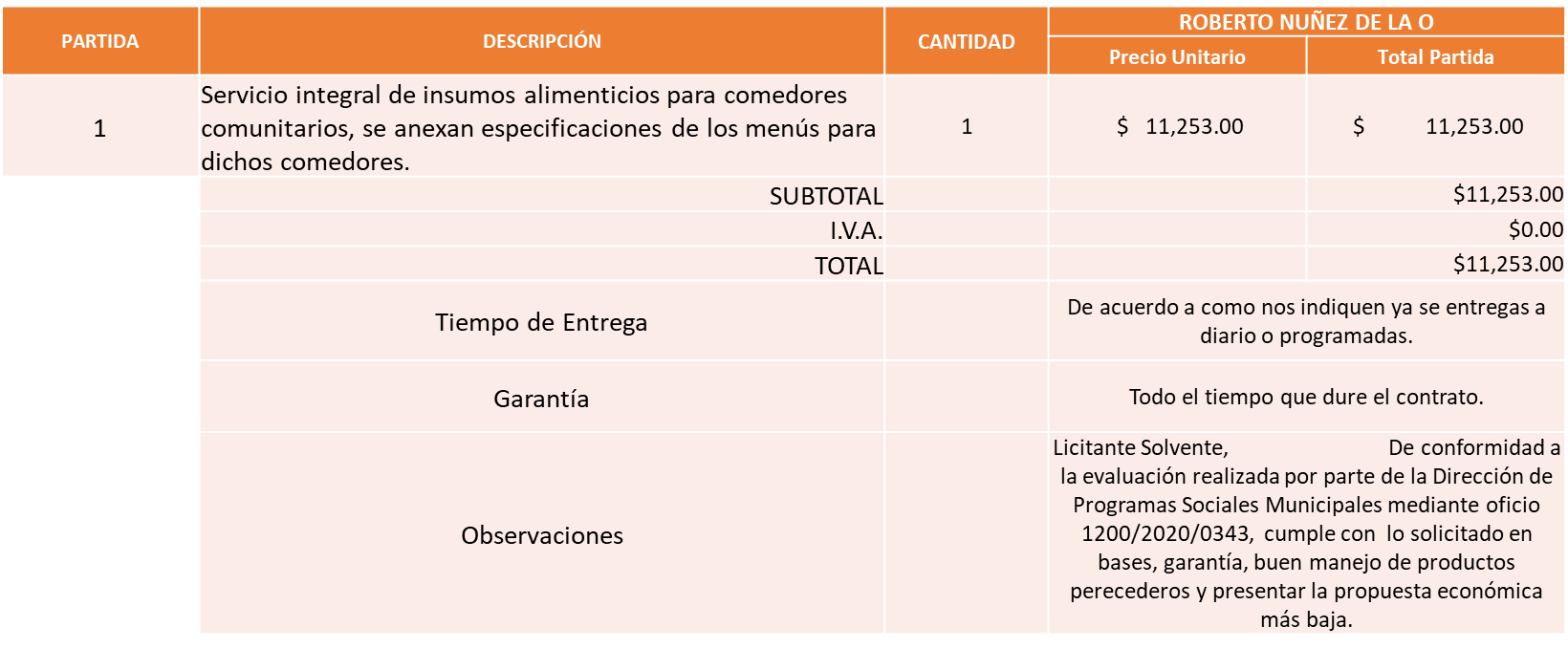 Responsable de la evaluación de las proposiciones:Mediante oficio de análisis técnico número 1200/2020/0343De conformidad con los criterios establecidos en bases, se pone a consideración del Comité de Adquisiciones,  la adjudicación a favor de:Roberto Núñez de la O, por un monto mínimo de $ 640,000.00 y un  monto máximo de $ 1´600,000.00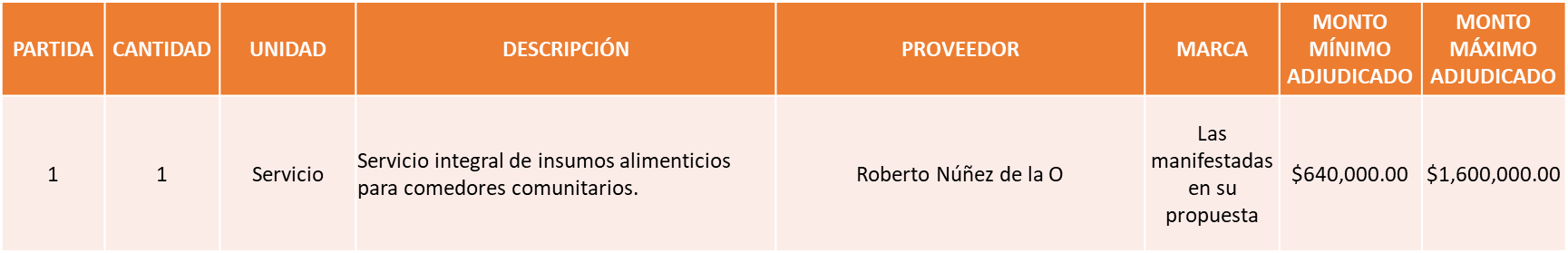 Nota: Se adjudica al único licitante solvente.La convocante tendrá 10 días hábiles para emitir la orden de compra / pedido posterior a la emisión del fallo.El proveedor adjudicado tendrá 5 días hábiles después de la notificación vía correo electrónico por parte de la convocante (por el personal autorizado para este fin) para la recepción firma y entrega de la orden de compra/pedido, previa entrega de garantía correspondiente.Si el interesado no firma el contrato por causas imputables al mismo, la convocante podrá sin necesidad de un nuevo procedimiento, adjudicar el contrato al licitante que haya obtenido el segundo lugar, siempre que la diferencia en precio con respecto a la proposición inicialmente adjudicada no sea superior a un margen del diez por ciento.El contrato deberá ser firmado por el representante legal que figure en el acta constitutiva de la empresa o en su defecto cualquier persona que cuente con poder notarial correspondiente.El área requirente será la responsable de elaborar los trámites administrativos correspondientes para solicitar la elaboración del contrato así como el seguimiento del trámite de pago correspondiente.Todo esto con fundamento en lo dispuesto por los artículos 107, 108, 113, 119 y demás relativos  del Reglamento de Compras, Enajenaciones y Contratación de Servicios del Municipio de Zapopan, Jalisco.El Lic. Edmundo Antonio Amutio Villa, representante suplente del Presidente del Comité de Adquisiciones, comenta de conformidad con el artículo 24, fracción VII del Reglamento de Compras, Enajenaciones y Contratación de Servicios del Municipio de Zapopan, Jalisco, se somete a su resolución para su aprobación de fallo a favor del proveedor Roberto Núñez de la O, los que estén por la afirmativa, sírvanse manifestarlo levantando su mano.Aprobado por Unanimidad de votos de los presentes.Punto 2) Presentación de ser el caso e informe de adjudicaciones directas y,Incido A).- De acuerdo a lo establecido en el Reglamento de Compras, Enajenaciones y Contratación de Servicios del Municipio de Zapopan Jalisco, Artículo 99, Fracción I, se solicita la dictaminación y autorización de las adjudicaciones directas.El Lic. Edmundo Antonio Amutio Villa, representante suplente del Presidente del Comité de Adquisiciones, solicita a los Integrantes del Comité de Adquisiciones el uso de la voz, a la Mtra. Perla Lorena López Guizar, Directora Administrativa de Seguridad Pública. Aprobado por unanimidad de votos por parte de los integrantes del Comité presentes.La Mtra. Perla Lorena López Guizar, Directora Administrativa de Seguridad Pública, dio contestación a las observaciones del inciso A1, realizadas por los Integrantes del Comité de Adquisiciones.El asunto vario del cuadro, pertenece al inciso A, de la agenda de trabajo y fue aprobado de conformidad con el artículo 99 fracción I, del Reglamento de Compras, Enajenaciones y Contratación de Servicios del Municipio de Zapopan, Jalisco, por Unanimidad de votos por parte de los integrantes del Comité de Adquisiciones.Inciso B).- De acuerdo a lo establecido en el Reglamento de Compras, Enajenaciones y Contratación de Servicios del Municipio de Zapopan Jalisco, Artículo 99, Fracción I y el Artículo 100, fracción I, se rinde informe.El asunto vario de este cuadro pertenece al inciso B, y fue informado a los integrantes del Comité de Adquisiciones presentes, de conformidad con el artículo 100 fracción I, del Reglamento de Compras, Enajenaciones y Contratación de Servicios del Municipio de Zapopan, Jalisco. Presentación de Bases para su revisión y aprobación.Bases de la requisición 202001397 de la Comisaría General de Seguridad Publica donde solicitan Uniformes para el personal operativo de la Comisaría  General de Seguridad Publica.El Lic. Edmundo Antonio Amutio Villa, representante suplente del Presidente del Comité de Adquisiciones, solicita a los Integrantes del Comité de Adquisiciones el uso de la voz, a la Mtra. Perla Lorena López Guizar, Directora Administrativa de Seguridad Pública. Aprobado por unanimidad de votos por parte de los integrantes del Comité presentes.La Mtra. Perla Lorena López Guizar, Directora Administrativa de Seguridad Pública, dio contestación a las observaciones realizadas por los Integrantes del Comité de Adquisiciones.El Lic. Edmundo Antonio Amutio Villa, representante suplente del Presidente de la Comité de Adquisiciones, comenta de conformidad con el artículo 24, fracción XII del Reglamento de Compras, Enajenaciones y Contratación de Servicios del Municipio de Zapopan Jalisco, se somete a su  consideración para proponer  y aprobar las bases de la requisición 202001397, con las cuales habrá de convocarse a licitación pública, los que estén por la afirmativa, sírvanse manifestarlo levantando su mano.Aprobado por unanimidad de votos por parte de los integrantes del Comité presentes.Bases de la requisición 202001359 de la Comisaría General de Seguridad Publica donde solicitan Video Vigilancia Kit de Video Vigilancia.El Lic. Edmundo Antonio Amutio Villa, representante suplente del Presidente de la Comité de Adquisiciones, comenta de conformidad con el artículo 24, fracción XII del Reglamento de Compras, Enajenaciones y Contratación de Servicios del Municipio de Zapopan Jalisco, se somete a su  consideración para proponer  y aprobar las bases de la requisición 202001359, con las cuales habrá de convocarse a licitación pública, los que estén por la afirmativa, sírvanse manifestarlo levantando su mano.Aprobado por unanimidad de votos por parte de los integrantes del Comité presentes.Bases de la requisición 202001389 del Museo MAZ, adscrito a la Coordinación General de Construcción de la Comunidad, donde solicitan Exposición, producción general de Exposiciones en el MAZ, para el cierre d año 2020, Exposición del Programa Biombo, Una de Diseño de Moda Contemporáneo y un Proyecto IN Sito.El Lic. Edmundo Antonio Amutio Villa, representante suplente del Presidente de la Comité de Adquisiciones, comenta de conformidad con el artículo 24, fracción XII del Reglamento de Compras, Enajenaciones y Contratación de Servicios del Municipio de Zapopan Jalisco, se somete a su  consideración para proponer  y aprobar las bases de la requisición 202001389, con las cuales habrá de convocarse a licitación pública, los que estén por la afirmativa, sírvanse manifestarlo levantando su mano.Aprobado por unanimidad de votos por parte de los integrantes del Comité presentes.Punto Seis del Orden del Día, Asuntos Varios.El Secretario Técnico, Christian Guillermo León Verduzco, en uso de la voz comenta inciso: Se da cuenta el oficio número CG/18191/2020, firmado por el Maestro Roberto Alarcón Estrada, Comisario General de Seguridad Publica, mediante el cual remite escrito  dirigido al Comité de Adquisiciones, por parte del licitante OZ Automotriz S. De R.L. De C.V., a través del cual solicita prórroga  para la entrega de las patrullas,  manifestando lo siguiente: el cronograma de entregas originalmente establecido en las bases licitatorias, estableció como fecha de entrega al 01 de agosto del 2020, y como limite el día 01 de noviembre  del 2020, sin embargo fue hasta el 25 de agosto del 2020, que fueron emitidas las órdenes de compra 202001170 y 202001173, necesarias para que el proveedor adjudicado provea de los bienes y servicios materia de las órdenes de compra aludidas, por lo que solicita al Comité la prorroga como fecha máxima de entrega al 30 de noviembre del 2020, presentando el siguiente cronograma:El Maestro Roberto Alarcón Estrada, Comisario General de Seguridad Publica, manifiesta que como área requirente no tiene ningún inconveniente en recibir las patrullas siempre y cuando cumplan con los tiempos estipulados dentro del cronograma de entregas.El Lic. Edmundo Antonio Amutio Villa, representante suplente del Presidente del Comité de Adquisiciones, comenta de conformidad con el artículo 24, fracción VIII del Reglamento de Compras, Enajenaciones y Contratación de Servicios del Municipio de Zapopan Jalisco, se somete a su consideración para su aprobación el inciso A, los que estén por la afirmativa, sírvanse manifestarlo levantando su mano.Aprobado por unanimidad de votos por parte de los integrantes del Comité presentes.El Lic. Edmundo Antonio Amutio Villa, representante suplente del Presidente del Comité de Adquisiciones, comenta  en este mismo punto del orden del día, los consulto si en ASUNTOS VARIOS tienen algún tema adicional por tratar.El Lic. Edmundo Antonio Amutio Villa, representante del Presidente del Comité de Adquisiciones Municipales, comenta no habiendo más asuntos que tratar y visto lo anterior, se da por concluida la Décima Sesión Ordinaria siendo las 11:04 horas del día 10 de septiembre de 2020, levantándose la presente acta para constancia y validez de los acuerdos que en ella se tomaron, la cual suscriben los que en ella intervinieron y los que así quisieron hacerlo de conformidad al artículo 26 fracción VII del Reglamento de Compras, Enajenaciones y Contratación de Servicios del Municipio de Zapopan, Jalisco y de conformidad con los artículos 23, 24 y 31 de la Ley de Compras Gubernamentales, Enajenaciones y Contratación de Servicios del Estado de Jalisco y sus Municipios, las consultas, asesorías, análisis, opinión, orientación y resoluciones, que sean emitidas por este Comité, son tomadas exclusivamente con la información, documentación y el dictamen técnico y administrativo que lo sustenten o fundamenten y que son presentados por los servidores públicos a quienes corresponda, por el área requirente y el área convocante, siendo estos los responsables de la revisión, acciones, faltas u omisiones en la información que sea puesta a consideración de este Comité. Integrantes Vocales con voz y votoLic. Edmundo Antonio Amutio Villa.Presidente del Comité de Adquisiciones MunicipalesRepresentante SuplenteC. Bricio Baldemar Rivera OrozcoConsejo de Cámaras Industriales de JaliscoSuplenteC. Ernesto Tejeda Martín del Campo Representante del Consejo Mexicano de Comercio Exterior.SuplenteLic. José Guadalupe Pérez MejíaRepresentante del Centro Empresarial de Jalisco S.P.Confederación Patronal de la República Mexicana.SuplenteLic. Juan Mora MoraRepresentante del Consejo Agropecuario de Jalisco.SuplenteLic. María Fabiola Rodríguez Navarro.Representante del Consejo Coordinador de Jóvenes Empresarios del Estado de Jalisco.SuplenteIntegrantes Vocales Permanentes con vozMtro. Juan Carlos Razo MartínezContralor Ciudadano.SuplenteL.A.F. Talina Robles VillaseñorTesorería MunicipalSuplenteSergio Barrera SepulvedaRegidor Integrante de la Comisión Colegiada y Permanente de Hacienda, Patrimonio y Presupuestos.SuplenteDr. José Antonio de la Torre BravoRegidor Representante de la Fracción del Partido Acción NacionalTitularLic. Elisa Arévalo PérezRepresentante Independiente.SuplenteC. Israel Jacobo BojórquezRepresentante del Partido Movimiento de Regeneración NacionalSuplente.Cristian Guillermo León VerduzcoSecretario Técnico y Ejecutivo del Comité de Adquisiciones.Titular. Licitante Motivo IL Punto S.A. de C.V.Licitante No SolventeDe conformidad a la evaluación realizada  por parte de la Dirección de Programas Sociales Municipales mediante oficio 1200/2020/0343,  Técnicamente No Cumple: Derivado del análisis del anexo técnico 1 A: * Existen discrepancias en los tiempos de entrega  ya que manifiesta dos tiempos, en uno manifiesta entregas diarias y en otro de 1 a 3 días, siendo de conformidad a lo establecido en las bases de licitación en hoja número 10 del anexo 1, ENTREGAS DIARIAS,    Económicamente No Cumple:                                                                 * En su propuesta económica incluye IVA  siendo de conformidad al estudio de mercado realizado, los  productos alimenticios de canasta básica no lo generan.  Iliana Fabiola Hernández RosalesLicitante No Solvente.Durante el acto de presentación y apertura de proposiciones:     *No presenta formato 32D                                                                         * No presenta Constancia de Situación Fiscal                                                        * No presenta carta bajo protesta de decir verdad que puede surtir los insumos, así como evidencia del mismo, solicitado en la página 10 de las bases de licitación en el Anexo 1.  Come Frutas y Verduras S.A. de C.V.Durante el acto de presentación y apertura de proposiciones:  * No presenta formato 32D  * No presenta Constancia de Situación Fiscal  * No presenta  carta bajo protesta de decir verdad que puede surtir los insumos, así como evidencia del mismo, solicitado en la página 10 de las bases de licitación en el Anexo 1.  Manuel de Jesús Luna CalzadaLicitante No Solvente,  Durante el acto de presentación y apertura de proposiciones:                                                                                                             * No presenta carta bajo protesta de decir verdad que puede surtir los insumos, así como evidencia del mismo, solicitado en la página 10 de las bases de licitación en el Anexo 1.  NombreCargoLic. Ana Paula Virgen SánchezDirectora de Programas Sociales MunicipalesNÚMERONo. DE OFICIO DE LA DEPENDEN-CIAREQUISICIÓNAREA REQUIRENTEMONTO TOTAL CON I.V.A. PROVEEDORMOTIVOVOTACIÓN PRESIDENTEA1 Fracción IC.G./17315/2020202001412Comisaría General de Seguridad Publica$586,320.00Servicios de Salud del Municipio de ZapopanPruebas toxicológicas, aplicación de pruebas para los elementos operativos de la Comisaría General de Seguridad Publica, destacando que se trata de un requisito indispensable para el proceso de renovación  de la licencia  colectiva de portación de arma de fuego y explosivos, debido a las funciones de vigilancia y seguridad propias de la Comisaria. Así mismo es obligatorio cumplir con la Ley Federal de Armas de Fuego y Explosivos, su Reglamento y demás disposiciones giradas por la Secretaria de la Defensa Nacional (SEDENA) para continuar con el permiso para portación de armas vigente para el desempeño de sus funciones.Solicito su autorización del punto A1, los que estén por la afirmativa sírvanse manifestándolo levantando su mano.                 Aprobado por Unanimidad de votosA2 Fracción ICG/18144/2020202001416Comisaría General de Seguridad Publica$23,032.99Report Now Telecomunicaciones S.A. de C.V.Lap top, en cumplimiento al anexo técnico del convenio de la Coordina-ción  para la operación de la estrategia denominada ALE, para el ejercicio 2020, debido a que la Comisaria General de Seguridad Publica de Zapopan se encuentra realizando las acciones competentes para garantizar la continuidad del programa "Pulsos de Vida", mismos que son monitoreados por el C5 de Zapopan.Solicito su autorización del punto A2, los que estén por la afirmativa sírvanse manifestándolo levantando su mano.                 Aprobado por Unanimidad de votosA3 Fracción I CG/18144/2020202001415Comisaría General de Seguridad Publica$562,001.44Report Now Telecomunicaciones S.A. de C.V.Adquisición de 154 pulsos de vida tipo reloj, 1 servicio de voz y datos Telcel tres meses por dispositivo, 3 licenciamientos mensuales para el rastreo en tiempo real de 154 pulsos de vida, en cumplimiento al anexo técnico del convenio  de Coordinación para la Operación de Estrategia denominada ALE, para el ejercicio 2020, debido a que la Comisaria General de Seguridad Publica de Zapopan se encuentra realizando las acciones competentes para garantizar la continuidad del programa "Pulsos de Vida", mismos que son monitoreados por el C5 de Zapopan.Solicito su autorización del punto A3 los que estén por la afirmativa sírvanse manifestándolo levantando su mano.                 Aprobado por Unanimidad de votosNUMEROREQUISICIÓNAREA REQUIRENTEMONTO TOTAL CON IVA PROVEEDORMOTIVOB1              Fracción IV202001400Dirección de Administración adscrita a la Coordinación General de Administración e Innovación Gubernamental$4,514,394.01Ruta Exacta S.A. de C.V.Póliza de soporte incluye todas las actualizaciones del sistema que garantice su correcta operación durante la vigencia del contrato,  correspondiente al año 2020, el proyecto se viene desarrollando desde el año 2018, y ha sido de gran utilidad para contar con las herramientas mediante las cuales  se han establecido mecanismos de control y de monitoreo a una parte importante  de los vehículos utilitarios del Municipio, gracias a estos mecanismos se está en vías de mejorar los servicios que se brindan a la ciudadanía, lo cual sin duda repercutirá en una mejora general de la gestión municipal.Cantidad de UnidadesFechas de Entrega522 de septiembre de 2020828 de septiembre de 2020705 de octubre de 2020713 de octubre de 20201406 de noviembre de 20201513 de noviembre de 20201820 de noviembre de 20202030 de noviembre de 2020